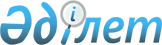 О внесении изменений в решение Карасайского районного маслихата от 27 декабря 2018 года № 38-3 "О бюджете Карасайского района на 2019-2021 годы"Решение Карасайского районного маслихата Алматинской области от 4 декабря 2019 года № 48-3. Зарегистрировано Департаментом юстиции Алматинской области 12 декабря 2019 года № 5329
      В соответствии с пунктом 4 статьи 106 Бюджетного Кодекса Республики Казахстан от 4 декабря 2008 года, подпунктом 1) пункта 1 статьи 6 Закона Республики Казахстан от 23 января 2001 года "О местном государственном управлении и самоуправлении в Республике Казахстан", Карасайский районный маслихат РЕШИЛ:
      1. Внести в решение Карасайского районного маслихата "О бюджете Карасайского района на 2019-2021 годы" от 27 декабря 2018 года № 38-3 (зарегистрирован в Реестре государственной регистрации нормативных правовых актов № 5008, опубликован 28 января 2019 года в Эталонном контрольном банке нормативных правовых актов Республики Казахстан) следующие изменения:
      пункты 1, 2 указанного решения изложить в новой редакции:
       "1. Утвердить районный бюджет на 2019-2021 годы, согласно приложениям 1, 2, 3 к настоящему решению соответственно, в том числе на 2019 год в следующих объемах:
      1) доходы 30 018 292 тысячи тенге, в том числе:
      налоговые поступления 13 090 356 тысяч тенге;
      неналоговые поступления 18 393 тысячи тенге; 
      поступления от продажи основного капитала 19 209 тысяч тенге;
      поступления трансфертов 16 890 334 тысячи тенге, в том числе:
      трансферты из нижестоящих органов государственного управления 1 689 499 тысяч тенге;
      трансферты из вышестоящих органов государственного управления 15 200 835 тысяч тенге, в том числе:
      целевые текущие трансферты 11 882 946 тысяч тенге;
      целевые трансферты на развитие 3 317 889 тысяч тенге;
      2) затраты 30 957 127 тысяч тенге.
      3) чистое бюджетное кредитование 149 996 тысяч тенге, в том числе:
      бюджетные кредиты 189 375 тысяч тенге;
      погашение бюджетных кредитов 39 379 тысяч тенге.
      4) сальдо по операциям с финансовыми активами 0 тенге;
      5) дефицит (профицит) бюджета (-) 1 088 831 тысяча тенге;
      6) финансирование дефицита (использование профицита) бюджета 1 088 831 тысяча тенге.";
      "2. Утвердить резерв местного исполнительного органа района на 2019 год в сумме 31 115 тысяч тенге".
      2. Приложение 1 к указанному решению изложить в новой редакции согласно приложению к настоящему решению.
      3. Контроль за исполнением настоящего решения возложить на постоянную комиссию Карасайского районного маслихата "По экономике, бюджету, трудоустройству, развитию предпринимательства и социальной инфраструктуры". 
      4. Настоящее решение вводится в действие с 1 января 2019 года. Бюджет Карасайского района на 2019 год
					© 2012. РГП на ПХВ «Институт законодательства и правовой информации Республики Казахстан» Министерства юстиции Республики Казахстан
				
      Председатель сессии Карасайского районного маслихата

С. Килибаев

      Секретарь Карасайского районного маслихата

А. Кошкимбаев
Приложение к решению ГУ "Аппарат Карасайского районного маслихата" от 4 декабря 2019 года № 48-3Приложение 1 к решению Карасайского районного маслихата от 27 декабря 2018 года № 38-3 "О бюджете Карасайского района на 2019-2021 годы"
Категории Наименование
Категории Наименование
Категории Наименование
Категории Наименование
Сумма

(тысяч тенге)
Класс
Класс
Класс
Сумма

(тысяч тенге)
Под класс
Под класс
Сумма

(тысяч тенге)
I. Доходы
30 018 292
1
Налоговые поступления
13 090 356
03
Социальный налог
3 655 624
1
Социальный налог
3 655 624
04
Налоги на собственность
1 623 604
1
Налоги на имущество
1 617 276
5
Единый земельный налог
6 328
05
Внутренние налоги на товары, работы и услуги
7 718 659
2
Акцизы
7 493 774
3
Поступление за использование природных и других ресурсов
4 943
4
Сборы за ведение предпринимательской и профессиональной деятельности
182 206
5
Налог на игорный бизнес
37 736
07
Прочие налоги
1 908
1
Прочие налоги
1 908
08
Обязательные платежи, взимаемые за совершение юридически значимых действий и (или) выдачу документов уполномоченными на то государственными органами или должностными лицами
90 561
1
Государственная пошлина 
90 561
2
Неналоговые поступления
18 393
01
Доходы от государственной собственности
 18 393
5
Доходы от аренды имущества, находящегося в государственной собственности
18 393
3
Поступления от продажи основного капитала
19 209
01
Продажа государственного имущества, закрепленного за государственными учреждениями
19 209
1
Продажа государственного имущества, закрепленного за государственными учреждениями
19 209
4
Поступления трансфертов
16 890 334
01
Трансферты из нижестоящих органов государственного управления
1 689 499
3
Трансферты из бюджетов городов районного значения, сел, поселков, сельских округов
1 689 499
02
Трансферты из вышестоящих органов государственного управления
15 200 835
2
Трансферты из областного бюджета
15 200 835
Целевые текущие трансферты
11 882 946
Целевые трансферты на развитие
3 317 889
Функциональная группа
Функциональная группа
Функциональная группа
Функциональная группа
Функциональная группа
Сумма

(тысяч тенге)
Функциональная подгруппа
Функциональная подгруппа
Функциональная подгруппа
Функциональная подгруппа
Сумма

(тысяч тенге)
Администратор бюджетных программ
Администратор бюджетных программ
Администратор бюджетных программ
Сумма

(тысяч тенге)
Программа
Программа
Сумма

(тысяч тенге)
Наименование
Сумма

(тысяч тенге)
 II. Затраты
30 957 127
01
Государственные услуги общего характера
1 090 070
1
Представительные, исполнительные и другие органы, выполняющие общие функции государственного управления
1 012 580
112
Аппарат маслихата района (города областного значения)
21 662
001
Услуги по обеспечению деятельности маслихата района (города областного значения)
21 062
003
Капитальные расходы государственного органа
600
122
Аппарат акима района (города областного значения)
990 918
001
Услуги по обеспечению деятельности акима района (города областного значения)
352 751
003
Капитальные расходы государственного органа
2 518
113
Целевые текущие трансферты из местных бюджетов
635 649
2
Финансовая деятельность
31 006
452
Отдел финансов района (города областного значения)
31 006
001
Услуги по реализации государственной политики в области исполнения бюджета и управления коммунальной собственностью района (города областного значения)
21 569
003
Проведение оценки имущества в целях налогообложения
7 620
010
Приватизация, управление коммунальным имуществом, пост приватизационная деятельность и регулирование споров, связанных с этим
1 379
018
Капитальные расходы государственного органа
438
5
Планирование и статистическая деятельность
46 484
453
Отдел экономики и бюджетного планирования района (города областного значения)
46 484
001
Услуги по реализации государственной политики в области формирования, развития экономической политики, системы государственного планирования
32 962
004
Капитальные расходы государственного органа
13 522
02
Оборона
53 768
1
Военные нужды
2 629
122
Аппарат акима района (города областного значения)
2 629
005
Мероприятия в рамках исполнения всеобщей воинской обязанности
2 629
2
Организация работы по чрезвычайным ситуациям
51 139
122
Аппарат акима района (города областного значения)
51 139
006
Предупреждение и ликвидация чрезвычайных ситуаций масштаба района (города областного значения)
48 825
007
Мероприятия по профилактике и тушению степных пожаров районного (городского) масштаба, а также пожаров в населенных пунктах, в которых не созданы органы государственной противопожарной службы
2 314
03
Общественный порядок, безопасность, правовая, судебная, уголовно-исполнительная деятельность
86 795
1
Правоохранительная деятельность
58 813
467
Отдел строительства района (города областного значения)
58 813
066
Строительство объектов общественного порядка и безопасности
58 813
9
Прочие услуги в области общественного порядка и безопасности
27 982
485
Отдел пассажирского транспорта и автомобильных дорог района (города областного значения)
27 982
021
Обеспечение безопасности дорожного движения в населенных пунктах
27 982
04
Образование
20 892 584
1
Дошкольное воспитание и обучение
2 042 696
464
Отдел образования района (города областного значения)
2 042 696
024
Целевые текущие трансферты бюджетам города районного значения, села, поселка, сельского округа на реализацию государственного образовательного заказа в дошкольных организациях образования
517 973
040
Реализация государственного образовательного заказа в дошкольных организациях образования
1 524 723
2
Начальное, основное среднее и общее среднее образование
16 875 558
464
Отдел образования района (города областного значения)
14 502 404
003
Общеобразовательное обучение
14 488 943
006
Дополнительное образование для детей
13 461
465
Отдел физической культуры и спорта района (города областного значения)
362 451
017
Дополнительное образование для детей и юношества по спорту
362 451
467
Отдел строительства района (города областного значения)
2 010 703
024
Строительство и реконструкция объектов начального, основного среднего и общего среднего образования
2 010 703
4
Техническое и профессиональное, после среднее образование
15 977
464
Отдел образования района (города областного значения)
15 977
018
Организация профессионального обучения
15 977
9
Прочие услуги в области образования
1 958 353
464
Отдел образования района (города областного значения)
1 958 353
001
Услуги по реализации государственной политики на местном уровне в области образования
18 769
004
Информатизация системы образования в государственных учреждениях образования района (города областного значения)
29 669
005
Приобретение и доставка учебников, учебно-методических комплексов для государственных учреждений образования района (города областного значения)
702 472
007
Проведение школьных олимпиад, внешкольных мероприятий и конкурсов районного (городского) масштаба
1 251
012
Капитальные расходы государственного органа
150
015
Ежемесячные выплаты денежных средств опекунам (попечителям) на содержание ребенка сироты (детей-сирот) и ребенка (детей) оставшегося без попечения родителей
66 589
022
Выплата единовременных денежных средств казахстанским гражданам, усыновившим (удочерившим) ребенка (детей)-сироту и ребенка (детей), оставшегося без попечения родителей
1 713
067
Капитальные расходы подведомственных государственных учреждений и организаций
1 011 701
113
Целевые текущие трансферты из местных бюджетов
126 039
06
Социальная помощь и социальное обеспечение
3 241 238
1
 Социальное обеспечение
2 256 733
451
Отдел занятости и социальных программ района (города областного значения)
2 247 144
005
Государственная адресная социальная помощь
2 246 970
057
Обеспечение физических лиц, являющихся получателями государственной адресной социальной помощи, телевизионными абонентскими приставками
174
464
Отдел образования района (города областного значения)
9 589
030
Содержание ребенка (детей), переданного патронатным воспитателям
3 598
031
Государственная поддержка по содержанию детей-сирот и детей, оставшихся без попечения родителей, в детских домах семейного типа и приемных семьях 
5 991
2
Социальная помощь
894 924
451
Отдел занятости и социальных программ района (города областного значения)
894 924
002
Программа занятости
379 481
004
Оказание социальной помощи на приобретение топлива специалистам здравоохранения, образования, социального обеспечения, культуры, спорта и ветеринарии в сельской местности в соответствии с законодательством Республики Казахстан
45 261
006
Оказание жилищной помощи
84
007
Социальная помощь отдельным категориям нуждающихся граждан по решениям местных представительных органов
106 059
010
Материальное обеспечение детей-инвалидов, воспитывающихся и обучающихся на дому
5 220
014
Оказание социальной помощи нуждающимся гражданам на дому
79 013
017
Обеспечение нуждающихся инвалидов обязательными гигиеническими средствами и предоставление услуг специалистами жестового языка, индивидуальными помощниками в соответствии с индивидуальной программой реабилитации инвалида
232 739
023
Обеспечение деятельности центров занятости населения
47 067
9
Прочие услуги в области социальной помощи и социального обеспечения
89 581
451
Отдел занятости и социальных программ района (города областного значения)
89 581
001
Услуги по реализации государственной политики на местном уровне в области обеспечения занятости и реализации социальных программ для населения
51 003
011
Оплата услуг по зачислению, выплате и доставке пособий и других социальных выплат
33 819
021
Капитальные расходы государственного органа
2 150
050
Обеспечение прав и улучшение качества жизни инвалидов в Республике Казахстан
2 609
07
Жилищно-коммунальное хозяйство
3 865 127
1
Жилищное хозяйство
2 760 704
463
Отдел земельных отношений района (города областного значения)
856 841
016
Изъятие земельных участков для государственных нужд 
856 841
467
Отдел строительства района (города областного значения)
1 852 038
003
Проектирование и (или) строительство, реконструкция жилья коммунального жилищного фонда
703 274
004
Проектирование, развитие и (или) обустройство инженерно-коммуникационной инфраструктуры
697 764
098
Приобретение жилья коммунального жилищного фонда
451 000
487
Отдел жилищно-коммунального хозяйства и жилищной инспекции района (города областного значения)
51 825
001
Услуги по реализации государственной политики на местном уровне в области жилищно-коммунального хозяйства и жилищного фонда
42 675
003
Капитальные расходы государственного органа
150
007
Снос аварийного и ветхого жилья
9 000
2
Коммунальное хозяйство
445 197
467
Отдел строительства района (города областного значения)
87 990
005
Развитие коммунального хозяйства
87 990
487
Отдел жилищно-коммунального хозяйства и жилищной инспекции района (города областного значения)
357 207
029
Развитие системы водоснабжения и водоотведения
357 207
3
Благоустройство населенных пунктов
659 226
487
Отдел жилищно-коммунального хозяйства и жилищной инспекции района (города областного значения)
659 226
030
Благоустройство и озеленение населенных пунктов
659 226
08
Культура, спорт, туризм и информационное пространство
495 189
1
Деятельность в области культуры
150 253
455
Отдел культуры и развития языков района (города областного значения)
150 253
003
Поддержка культурно-досуговой работы
150 253
2
Спорт
70 991
465
Отдел физической культуры и спорта района (города областного значения)
69 983
001
Услуги по реализации государственной политики на местном уровне в сфере физической культуры и спорта
13 471
004
Капитальные расходы государственного органа
150
006
Проведение спортивных соревнований на районном (города областного значения) уровне
 750
007
Подготовка и участие членов сборных команд района (города областного значения) по различным видам спорта на областных спортивных соревнованиях
14 094
032
Капитальные расходы подведомственных государственных учреждений и организаций
41 518
467
1 008
008
Развитие объектов спорта
1 008
3
Информационное пространство
89 165
455
Отдел культуры и развития языков района (города областного значения)
48 287
006
Функционирование районных (городских) библиотек
47 197
007
Развитие государственного языка и других языков народа Казахстана
1 090
456
Отдел внутренней политики района (города областного значения)
40 878
002
Услуги по проведению государственной информационной политики
40 878
9
Прочие услуги по организации культуры, спорта, туризма и информационного пространства
184 780
455
Отдел культуры и развития языков района (города областного значения)
166 029
001
Услуги по реализации государственной политики на местном уровне в области развития языков и культуры
11 150
010
Капитальные расходы государственного органа
150
032
Капитальные расходы подведомственных государственных учреждений и организаций
154 729
456
Отдел внутренней политики района (города областного значения)
18 751
001
Услуги по реализации государственной политики на местном уровне в области информации укрепления государственности и формирования социального оптимизма граждан
18 601
006
Капитальные расходы государственного органа
150
09
Топливо - энергетический комплекс и недропользование 
167 216
1
Топливо и энергетика
167 216
487
Отдел жилищно-коммунального хозяйства и жилищной инспекции района (города областного значения)
167 216
009
Развитие теплоэнергетической системы
167 216
10
Сельское, водное, лесное, рыбное хозяйство, особо охраняемые природные территории, охрана окружающей среды и животного мира, земельные отношения
183 230
1
Сельское хозяйство
108 645
462
Отдел сельского хозяйства района (города областного значения)
21 382
001
Услуги по реализации государственной политики на местном уровне в сфере сельского хозяйства
20 772
006
Капитальные расходы государственного органа
610
473
Отдел ветеринарии района (города областного значения)
87 263
001
Услуги по реализации государственной политики на местном уровне в сфере ветеринарии
17 728
003
Капитальные расходы государственного органа
150
007
Организация отлова и уничтожения бродячих собак и кошек
12 000
008
Возмещение владельцам стоимости изымаемых и уничтожаемых больных животных, продуктов и сырья животного происхождения
735
009
Проведение ветеринарных мероприятий по энзоотическим болезням животных
570
010
Проведение мероприятий по идентификации сельскохозяйственных животных
8 525
011
Проведение противоэпизоотических мероприятий
47 555
6
Земельные отношения
42 861
463
Отдел земельных отношений района (города областного значения)
42 861
001
Услуги по реализации государственной политики в области регулирования земельных отношений на территории района (города областного значения)
18 161
006
Землеустройство, проводимое при установлении границ районов, городов областного значения, районного значения, сельских округов, поселков, сел
24 350
007
Капитальные расходы государственного органа
350
9
Прочие услуги в области сельского, водного, лесного, рыбного хозяйства, охраны окружающей среды и земельных отношений
31 724
453
Отдел экономики и бюджетного планирования района (города областного значения)
31 724
099
Реализация мер по оказанию социальной поддержки специалистов
31 724
11
Промышленность, архитектурная, градостроительная и строительная деятельность
26 020
2
Архитектурная, градостроительная и строительная деятельность
26 020
467
Отдел строительства района (города областного значения)
15 216
001
Услуги по реализации государственной политики на местном уровне в области строительства
14 816
017
Капитальные расходы государственного органа
400
468
Отдел архитектуры и градостроительства района (города областного значения)
10 804
001
Услуги по реализации государственной политики в области архитектуры и градостроительства на местном уровне
10 654
004
Капитальные расходы государственного органа
150
12
Транспорт и коммуникации
731 994
1
Автомобильный транспорт
719 943
485
Отдел пассажирского транспорта и автомобильных дорог района (города областного значения)
719 943
023
Обеспечение функционирования автомобильных дорог
134 328
045
Капитальный и средний ремонт автомобильных дорог районного значения и улиц населенных пунктов
585 615
9
Прочие услуги в сфере транспорта и коммуникации
12 051
485
Отдел пассажирского транспорта и автомобильных дорог района (города областного значения)
12 051
001
Услуги по реализации государственной политики на местном уровне в области пассажирского транспорта и автомобильных дорог
11 901
003
Капитальные расходы государственного органа
150
13
Прочие
120 617
3
Поддержка предпринимательской деятельности и защита конкуренции
14 370
469
Отдел предпринимательства района (города областного значения)
14 370
001
Услуги по реализации государственной политики на местном уровне в области развития предпринимательства и промышленности
11 820
003
Поддержка предпринимательской деятельности 
2 400
004
Капитальные расходы государственного органа
150
9
Прочие
106 247
452
Отдел финансов района (города областного значения)
31 115
012
Резерв местного исполнительного органа района (города областного значения) 
31 115
452
75 132
026
Целевые текущие трансферты районным (городов областного значения) бюджетам на повышение заработной платы отдельных категорий гражданских служащих, работников организаций, содержащихся за счет средств государственного бюджета, работников казенных предприятий
53 460
066
Целевые текущие трансферты бюджетам города районного значения, села, поселка, сельского округа на повышение заработной платы отдельных категорий
21 672
14
Обслуживание долга
1 500
1
Обслуживание долга
1 500
452
Отдел финансов района (города областного значения)
1 500
013
Обслуживание долга местных исполнительных органов по выплате вознаграждений и иных платежей по займам из областного бюджета
1 500
15
Трансферты
1 779
1
Трансферты
1 779
452
Отдел финансов района (города областного значения)
1 779
006
Возврат неиспользованных (недоиспользованных) целевых трансфертов
1 779
16
Погашение займов
266 655
1
Погашение займов
266 655
452
Отдел финансов района (города областного значения)
266 655
008
Погашение долга местного исполнительного органа перед вышестоящим бюджетом
266 655
III.
Чистое бюджетное кредитование
149 996
Бюджетные кредиты
189 375
10
Сельское, водное, лесное, рыбное хозяйство, особо охраняемые природные территории, охрана окружающей среды и животного мира, земельные отношения
189 375
9
Прочие услуги в области сельского, водного, лесного, рыбного хозяйства, охраны окружающей среды и земельных отношений
189 375
453
Отдел экономики и бюджетного планирования района (города областного значения)
189 375
006
Бюджетные кредиты для реализации мер социальной поддержки специалистов 
189 375
 

Категория
 

Категория
 

Категория
 

Категория
 

Категория
Сумма

(тысяч тенге)
Класс Наименование
Класс Наименование
Класс Наименование
Класс Наименование
Сумма

(тысяч тенге)
Подкласс
Подкласс
Подкласс
Сумма

(тысяч тенге)
5
Погашение бюджетных кредитов
39 379
01
Погашение бюджетных кредитов
39 379
1
Погашение бюджетных кредитов, выданных из государственного бюджета
39 379
13
Погашение бюджетных кредитов, выданных из местного бюджета физическим лицам
39 379
Категория
Категория
Категория
Категория
Категория
Сумма

(тысяч тенге)
Класс Наименование
Класс Наименование
Класс Наименование
Класс Наименование
Сумма

(тысяч тенге)
 Подкласс
 Подкласс
 Подкласс
Сумма

(тысяч тенге)
IV.
Сальдо по операциям с финансовыми активами
0
Категория
Категория
Категория
Категория
Категория
Сумма (тысяч тенге)
Класс Наименование
Класс Наименование
Класс Наименование
Класс Наименование
Сумма (тысяч тенге)
Подкласс
Подкласс
Подкласс
Сумма (тысяч тенге)
V.
Дефицит (профицит) бюджета
-1 088 831
VI.
Финансирование дефицита (использование профицита) бюджета
1 088 831
7
Поступление займов
833 457
01
Внутренние государственные займы
833 457
2
Договор займа
833 457
03
Займы, получаемые местным исполнительным органом района (города областного значения)
833 457
8
Используемые остатки бюджетных средств
522 029
01
Остатки бюджетных средств
522 029
1
Свободные остатки бюджетных средств
522 029
01
Свободные остатки бюджетных средств
522 029
Категория
Категория
Категория
Категория
Категория
Сумма (тысяч тенге)
Класс Наименование
Класс Наименование
Класс Наименование
Класс Наименование
Сумма (тысяч тенге)
Подкласс
Подкласс
Подкласс
Сумма (тысяч тенге)
16
Погашение займов
266 655
1
Погашение займов
266 655
452
Отдел финансов района (города областного значения)
266 655
008
Погашение долга местного исполнительного органа перед вышестоящим бюджетом
266 655